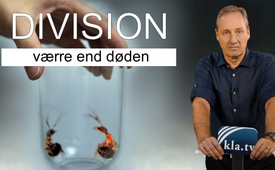 Division - værre end døden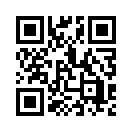 Division - værre end døden
Verden står ved en skillevej - bogstaveligt talt. En skruppelløs magt tilskynder menneskeheden til gensidig ophidselse og splittelse. Men et interessant eksperiment har vist, at tilskyndelse også er underlagt visse regler. Hvis vi kender dem og anvender dem til vores fordel, vil ikke blot ethvert forsøg på at splitte os mislykkes, vi vil også besejre den sande angriber med forenet kraft - som de vaccinerede og de uvaccinerede! Ivo Sasek, grundlægger af Kla.TV, forklarer i denne tale, hvordan det præcist fungerer. Spred dig så langt som muligt!Division - værre end døden

Menneskeheden har lige passeret den farligste passage af sin helt ufrivillige koronavandring. 
Denne fare kaldes splittelse. Aldrig har provokationen til borgerkrige på verdensplan været større end lige nu. Vaccinerede mod uvaccinerede og omvendt. 
Hvis dæmningerne bryder her, siger jeg, vil det nuværende farmaceutiske diktatur fra den ene dag til den anden blive til et verdensomspændende militærdiktatur, hvor bogstaveligt talt al tidligere frihed og normalitet for alle mennesker endelig vil være fortid. 
Kun hvis vaccinerede og ikke-vaccinerede mennesker nu står fast sammen og sammen modstår deres fælles angriber, er der stadig håb ud fra et menneskeligt synspunkt.

Men prøv venligst at forstå følgende: Covid-vaccinkritikere eller modstandere falder ikke bare ned fra himlen.
De modsætter sig blot mRNA-vaccinerne, fordi de tidligt i forløbet blev sat i højeste alarmberedskab af eksperter, der virkelig er uafhængige af medicinalindustrien. 
Derfor skal du aldrig fordømme vaccinationsmodstanderne - du skal hellere elske dem for det! 
De ønsker blot at videregive de højeste eksperters alarmerende viden om et yderst farligt, ja, endog dødeligt menneskeligt eksperiment til dig. 

Men netop mainstream-medierne, som i mellemtiden har nedgjort alle frie medier og oplyste mennesker som fjender af demokratiet, har hidtil nægtet enhver offentlig diskussion og ekspertoplysning om disse afslørede farer. 
I stedet for, dag efter dag, time efter time, trumfer de kun Big Pharma's synspunkter ud til verden, dvs. det stik modsatte af det, som menneskeheden bør høre. 
Det er ikke så underligt, eftersom massemedierne alle er faldet i hænderne på Big Pharma og det digitale finansielle kompleks.

Det må man simpelthen forstå! Big Pharma og deres vasaller tjener på vores lidelser i et helt ufatteligt omfang. Derfor må I, der ikke er blevet vaccineret, aldrig fordømme dem, der er blevet vaccineret - de kan lige så lidt som I gøre for det, der foregår her. De ønsker også på samme måde kun at bringe deres og jeres liv i sikkerhed, de ønsker normalitet og frihed tilbage - og det gør vi også. Vi er nødt til at holde sammen, der er ingen anden udvej, forstår du. 

Det er vigtigt at erkende, hvor den virkelige fare, både mod vaccinerede og uvaccinerede mennesker, kommer fra, og hvem der så at sige "ryster glasset". 
Du har sikkert hørt om eksperimentet, der beviste, at f.eks. sorte og røde myrer, som altid fremstilles som fjender, i virkeligheden ikke kæmper mod hinanden, hvis de ikke bliver provokeret til at gøre det. Så selv om de røde og sorte myrer var låst inde i det samme glas - det var eksperimentet - lod de røde og sorte myrer hinanden være i fred, indtil deres glasfængsel blev rystet af en hånd udefra. Først da vendte de sig pludselig mod hinanden, begyndte at bide hinanden, at dræbe hinanden. Hvorfor? 

Fordi hver art i sin forvirring troede, at denne fare kom fra den anden art. Vi bør helt sikkert lære af dette eksperiment! Hvem det end er, der sætter os op imod hinanden - og som så at sige ryster verdens glas - lad os da være stærke sammen mod denne rystende hånd og lad os ikke miste modet nu! Absolut! Men hvem er det egentlig, der ryster vores glasfængsel? 
Jeg siger Big Pharma - via de købte massemedier og via de politikere, der er allieret med dem.

På trods af alt dette kan antivaccinationisterne umuligt ignorere de advarsler, de har modtaget, forstår vi det? Disse advarsler kommer trods alt fra højt kvalificerede og virkelig uafhængige virologer, epidemiologer osv. I lyset af det stadig mere nådesløse krav om obligatorisk vaccination står de advarede nu over for valget mellem frivillig eller tvungen potentiel selvdestruktion. Man kan kun have ondt af dem. Vær venlig ikke at fordømme dem for dette, de kan ikke gøre for det, lige så lidt som du på din side! 

Det siger sig selv, at de ikke bare kan underkaste sig et menneskeligt eksperiment, der betegnes som vanvittigt - heller ikke under trussel om social udstødelse, isolation eller endog økonomisk boykot osv. Umuligt! Mens mainstream-medierne i stigende grad stempler dem som et menneskehedstruende onde, ønsker de selv blot at blive, skal jeg sige, hverken alvorligt skadet eller endda snigende myrdet. Det er deres motiv.

I øvrigt viser de øgede selvmordstal, der ledsager netop Covid-forværringerne, ved deres eksponentielle stigning, at der må være noget virkelig værre end døden, hvad er det? 
Nemlig disse uophørligt perverse og stadig mere chikanerende repressalier fra et nådesløst farmaceutisk verdensdiktatur! Hver dag pålægger de farmaceutisk ejede regeringer imidlertid befolkningerne endnu strengere og endnu mere restriktive foranstaltninger. 

Det er forbudt at være syg i dag. At være syg er faktisk blevet en social forbrydelse, ja, endog en forbrydelse, men det er det også at være rask uden vaccination. Hvilket vanvid er der kommet over denne verden. Tænk venligst over det.
Samtidig er de herskende i stigende grad i færd med at gennemføre skueprocesser, som de netop har gjort det igen i Grækenland.  

Hvad sker der der? Grækenlands uvaccinerede over 60 år vil fremover skulle betale en bøde på 100 euro - som et såkaldt "sundhedsbidrag", der skal betales hver måned ... 
Og alle ved, at det ikke engang er muligt med de minimale pensioner i Grækenland. 
Hvad er det, der bliver rørt op her? Man behøver ikke at være profet for med sikkerhed at kunne forudsige, at selvmordsraten for grækere over 60 år vil stige voldsomt fra nu af. 
Med andre ord drives de direkte i døden for at redde deres liv. Det er en kendsgerning. 
Det er bare på tide at blive ædru, kære venner, og indse, at drivkræfterne bag hele Covid-vaccinationsplanen aldrig rigtig kan handle om at redde liv, aldrig nogensinde. 

Og eksemplet med Vestafrika er måske det tydeligste eksempel på dette i øjeblikket. 
Netop i disse dage har en virkelig åbenlys bølge af panik rystet verdens glas ... for at blive ved dette billede. Denne gang var årsagen Marburg-virussen, som blev rapporteret som værende farlig. Verdenspressen bragte overskriften, for at tage et eksempel fra nærområderne. 
"Hvad har patogenet med Tyskland at gøre: For første gang er 1 person blevet smittet med Marburg-virus i Vestafrika. 
Ifølge WHO er virussen blevet påvist i Guinea ..."
Og det, forstå venligst, på grund af et enkelt Marburg-tilfælde i hele Vestafrika. 
Selve Marburg-virussen har været kendt der siden 1960'erne - men den har aldrig rigtig rørt verden. Hvorfor skulle det? Tænk nu grundigt over, hvad jeg forklarer:
Vestafrika har over 300 millioner mennesker, der bor i et område, der er ca. en tredjedel større end Europa. 

Hvis vi ser på blot et lille udvalg af helt normale årlige dødstal, så må det pludselig gå op for os, hvilket gigantisk teater der her spilles: 
I lang tid var Vestafrika kendt som "den hvide mands grav". 
I det 18. århundrede døde op til 75 % af de nyankomne europæere regelmæssigt inden for det første år efter deres ankomst af tropiske sygdomme som malaria, gul feber, sovesyge osv. 
I dag er det sandsynligvis stadig omkring 10 %, der dør der, hvilket er helt normalt.
Men nu sammenlignes tallene med den nyligt opildnede panik om det ene tilfælde af Marburg-virus i Vestafrika: 
I 2019 var det stadig helt normalt, at mindst 228.000 mennesker døde af malaria der. 
I Afrika som helhed var dødstallet 386.000 på det tidspunkt. 
Og fra tidernes morgen har der ikke været nogen stor opmærksomhed, intet oprør, slet ikke det. 
Men når nu en person ud af 300 millioner bliver syg af Marburgvirus - hvis det ikke kun var en positiv test, som måske stadig skal undersøges - så er hele verden pludselig i alarmberedskab. 

Et og samme mønster kan ses i NZZ-artiklen af 30. november 2021, hvor der blev skabt panik med linjerne: "Østschweiziske kantoner skærper foranstaltningerne. BOPH har bekræftet tre omikron-tilfælde." 
Derfor stod der så "at Forbundsrådet mødes til et Omikron-krisemøde". 
Schweiz har i øjeblikket næsten ni millioner indbyggere: og kun tre af dem har en ny Covid-variant - og allerede nu er de kantonale stramningsforanstaltninger i fuld gang. 
Jeg siger, at hvis der var noget moderligt i disse reaktioner, ville man være nødt til at tale om en virkelig ekstremt mentalt forstyrret, syg mor, ja, som konstant løber efter sit barn, løber efter det for at beskytte det mod virkelig enhver fare, uanset hvor lille den er, forstår De? 
Og netop det ... sådan noget er virkelig sygt. Og det med hele folkeslag!

Men lad os vende tilbage til Vestafrika: 
Hele verden er ved at bryde sammen på grund af et enkelt tilfælde af Marburg, men på ingen måde på grund af de 44.000 mennesker, der dør af sult hvert år - det ville være noget, eller ja, hvis man ønsker at redde mennesker. 
Heller ikke på grund af de ca. 20.000 mennesker, der hvert år tager deres eget liv på grund af lidelse, sorg og elendighed. Se, de seneste statistikker om Vestafrika mangler i øjeblikket - sikkert heller ikke tilfældigt?! 

Men gør din egen research, og du vil opdage, at alle de nævnte tal vil stige drastisk i takt med de stigende restriktioner. Hvis vores redningsmænd i verden, siger jeg, virkelig var optaget af at redde menneskeliv, ville de have haft alle tænkelige muligheder og så let spil til at gøre det i årtier, især i Afrika. 
Men det er de samme store virksomheder, som igen og igen pisker den nuværende covid-planemie op for at maksimere deres profit, som den berømte sociolog Jean Ziegler utrætteligt har fordømt med følgende analyser.

Citat af Jean Ziegler:
"Der er mad nok i hele Afrika! - De eneste, der kan bebrejdes hele sultelendelsen, er de rige stater og de nådesløse storspekulanter."

Men det, der altid har fungeret fuldstændig uafbrudt, altid problemfrit, fra Syd- til Nordafrika, det skal siges, er vaccinationsprogrammerne. Så dyre vaccinationsgifte i stedet for billigt, rent vand og hjælp til selvhjælp. Det ville være let for 1 milliard mennesker. 

Og nu må hele verden regne med en ny karantæne og skærpede afspærringer, fordi der er blevet opdaget et enkelt tilfælde af den såkaldte Marburg-virus i det land, hvor alt dette sker. 
Vi har kun rørt ved toppen af isbjerget af det, der er ved at dø dernede. 
Jeg ved ikke, kære I, hvilke andre vanvittige eksempler der skal til, for at vi endelig vågner op fra vores hypnose for at stå sammen som en ̶ jeg siger ̶ mishandlet og bedraget verdensbefolkning mod menneskets 1n fjende, der udnytter os her og konstant sætter os mere og mere op imod hinanden. 

Vågn venligst op fra den blinde tillids dybe søvn og vækk hele jeres omgivelser med sådanne oplysninger. Ved afslutningen af denne undersøgelse stiller vi os selv det måske mest betydningsfulde spørgsmål af alle: Hvorfor denne tilsyneladende vanvittige panik over 3 Omicron-tilfælde i Schweiz og 1 Marburg-tilfælde i Vestafrika? Spørgsmålet er hvorfor?

Desværre tyder noget på, at Marburg-virussen og den nye Omikron-variant kan bruges til at dække over netop disse vaccinationsskader og vaccinationseftervirkninger, men også til at opretholde de restriktive foranstaltninger. Meget praktisk, ja. Lad os aldrig glemme én ting: Før Covid-vaccinationen begyndte, kendte meget få af os en eneste alvorligt ramt person. 
Siden man begyndte at vaccinere, har vi derimod næsten alle sammen pludselig kendt en hel række let, moderat eller endog alvorligt syge mennesker. 

Er det sandt? Men det er ikke så underligt, når folk blev tvunget til at bære masker i måneder eller endda år for at afskære den livsvigtige ilt, så de konstant måtte indånde deres egne udstødningsgasser. Dette - blev vi meget alvorligt og tidligt advaret om - ville svække vores immunsystem ekstremt, så vi pludselig ville blive modtagelige for alle mulige bakterier, som vi ellers ville have overvundet relativt let.
Men nu er den værste mistanke endnu ikke blevet fremsat. 

Desværre. Nemlig at Marburg-virussen allerede får skylden for at dække over utallige dødsfald forårsaget af vaccinationsgennembruddet. Men jeg vil sige, at dette kun ville være første fase af en ny skyldkamp. Den anden fase vil ramme alle de uvaccinerede endnu mere nådesløst igen, husk det godt - og præcis indtil DIGITAL TOTAL OVERVÅGNING er gennemtvunget - verden over! 

WHO's generaldirektør Tedros Adhanom Ghebreyesus rejste spørgsmålet på en pressekonference i Genève og påpegede, at Marburg-virussen er "meget forskellig fra den virus, der forårsager Covid-19".
Men så nævnes det, at mange elementer af indsatsen er forblevet de samme, f.eks. isolering, behandling af smittede personer eller opsporing og karantæne af kontaktpersoner og inddragelse af lokalsamfundene i indsatsen. 
Så jeg kalder det bare Stasi-systemet, i en nøddeskal.
Desværre var det dog ikke kun WHO's leder, der spekulerede i en mulig næste pandemi med Marburg. Den 22. april 2021 skrev "pseudo-filantropen" Bill Gates' berygtede GAVI også en artikel med den ildevarslende titel "The next pandemic: Marburg?" (Den næste pandemi: Marburg?).

Men vi husker stadig alle advarselsråbene fra de højeste virologer, epidemiologer, speciallæger, biokemikere osv. - og de var alle virkelig uafhængige af medicinalindustrien! 
Hvor højlydt advarede de os ikke om, at bivirkningerne og de sene virkninger af vaccinerne mod Kovid ville resultere i netop disse forskellige former for blødninger. 
Vi har udsendt det i stor stil, som de nu dukker op i disse såkaldte nye varianter. 
Det er præcis, hvad de har forudset. Hvis dette blev grundigt undersøgt og offentliggjort offentligt, ville det i bedste fald betyde for os, at hele mRNA-forbrydelsen er blevet afsløret. 

Men hvad nu, hvis de virkelige gerningsmænd til denne umådelige skade blot ønsker at skjule den for enhver pris, dække over, at de har gjort det, og derfor blot give de "nye virusvarianter" skylden for disse blødninger, der forekommer overalt? Hvad så?
Den bedste af alle eksperter advarede især om, at mutanterne ikke ville blive frigivet, før vaccinationen begyndte. 
De advarede højlydt, virkelig højlydt, om at mikrotrombi - det vil sige små blodpropper - ville blive dannet i vores hoveder, i vores organer, i vores lemmer osv. 
Desuden advarede disse fagfolk, der konsekvent blev undertrykt af den almindelige strømning, tidligt om de langt mere forfærdelige virkninger, når der konstant blev givet nye boostere af de covid-vacciner. 

På det tidspunkt vidste de ikke engang, at der ville komme flere, ja, flere. 
Anklagemyndigheden tager sig af disse ting! 
Hele folkeslags liv er på spil her, hvis det, der vidnes her, er sandt. I øvrigt kan du finde nogle citater fra sådanne eksperter under programmet.
Den højest rangerende af disse professorer talte faktisk kun fortvivlet om folkedrab i den endelige sum, fordi vaccinationer ville øge uforholdsmæssigt store overskridelser. 

De advarede om dette. Men netop dette scenario er nu unægteligt ved at udvikle sig lige foran vores øjne, netop siden vaccinationen begyndte. 
Der er ikke sket nogen reelle fremskridt med hensyn til helbredelse, tværtimod. 

Siden man begyndte at vaccinere, er antallet af dødsfald eksploderet. 
Derfor opfordrede jeg også tidligt til, at dødstallene før og efter starten af Covid-vaccinationen skulle overvåges nøje og dokumenteres offentligt. 
Hjælp venligst alle med at gøre dette endnu mere grundigt nu! 
Indberet Vetopedia med disse data, eller find dine egne metoder. 

Det vigtigste er, at hele sandheden om denne tragedie endelig kommer frem i lyset!
En anden vigtig oplysning skal nævnes i denne forbindelse:
Det eneste, der indtil videre sker på dette område, er desværre en daglig intensiveret jagt på og beskyldninger mod de raske og de uvaccinerede. 
Hele heksejagten, som jeg kalder den, er altid drevet af mainstream-medierne. 

Og det er bevist, at de er vasaller for Big Pharma og det digitale finansielle kompleks. 
Hele deres jagt er rettet mod de ikke-vaccinerede. 
Men alle dem, der er blevet vaccineret, bliver også bevidst straffet. 
Og jeg siger en gang til: Kun gennem verdensomspændende borgerkrige ville det stadig være muligt for dem at skjule, dække og skjule denne største forbrydelse nogensinde. 

Så lad os nu tage ansvaret sammen, de vaccinerede og de ikke-vaccinerede, begge dele af os, begge slags. 
I stedet for at vende os mod hinanden og fordømme hinanden, bør vi sammen bringe de virkelige syndebukke frem i lyset, og bedst af alt rive dem frem i lyset. 

Gennem den fælles gennemførelse af en verdensomspændende åben dialog, ja, en verdensomspændende offentlig undersøgelse, bør de undertrykte stemmer fra de allerhøjeste advarselsopkaldere endelig blive fremlagt. 
Vi skal håndhæve dette, der er ingen anden måde at gøre det på. 
Vi kan ikke gøre mere demokratisk på nuværende tidspunkt.
Og nu kommer det desværre hurtigt: 
Virksomheden Primerdesign hævder at have udviklet en PCR-test for hæmoragisk Marburg-feber, dvs. feber, der fører til blødning, allerede i 2018. 
Samtidig er medicinalgiganten Soligenix imidlertid også i gang med at teste vaccinen mod den blødningsfremkaldende Marburg-feber på samme måde. 

Er det ikke interessant? Og hvor skørt er det nu igen? 
Sig mig, hvem i verden ville bruge enorme summer på at udvikle en sådan specifik PCR-test, når denne nye Marburg-virusmutation først dukker op for første gang flere år senere? 

Men som vi netop har set, er det allerede i gang blandt disse medicinalgiganter som på et racerstadion, da den første Marburg-sag dukker op. Kan du se det? Tilfældigheder? Og så bliver den rigtig stor igen:
Som det er nu, er aktionærerne i Soligenix igen BlackRock, Goldman Sachs og andre - jeg behøver ikke at nævne dem alle. 

Ja, det er rigtigt: de er endnu en gang i spidsen for udviklingen af vaccinen. 

En italiensk undersøgende journalist sagde, og jeg citerer ham:
"Måske er der allerede nogen, der tænker på den næste pandemi for at holde slaverne i en permanent sundhedsmæssig nødstilstand? 

Eller endda at give Marburg-virussen skylden for de dødsfald, der i stedet skyldes bivirkningerne af vaccinerne mod kovidose, mikrotrombose og mikropropper. 
Effekter, der vokser og forstærkes med konstante boostere. Eller begge dele sammen ..."fra Ivo SasekKilder:"Sundhedsbidrag" til uvaccinerede grækere
NZZ af 30.11.2021: https://www.nzz.ch/international/corona-̶-leads-vaccinationspligt-for-seniors-one-ld.1657881?reduced=true

Marburgvirus
NZZ af 10.8.2021: https://www.nzz.ch/wissenschaft/marburg-virus-was-der-erreger-mit-deutschland-zu-tun-hat-ld.1639777?reduced=true

Vestafrika
https://de.wikipedia.org/wiki/Westafrika
https://de.wikipedia.org/wiki/Liste_von_Staaten_und_Territorien_nach_Einwohnerzahl#Liste

Omicron-variant
NZZ af 30.11.2021: https://www.nzz.ch/schweiz/corona-bundesrat-haelt-omikron-krisensitzung-am-dienstag-ld.1657624
https://www.nzz.ch/meinung/covid-massnahmen-der-bundesrat-zeigt-augenmass-ld.1657975

Nok mad i Afrika
https://taz.de/Jean-Ziegler-ueber-Hunger-in-Afrika/!5398440/

Tedros Adhanom Ghebreyesus på pressekonference i Genève og GAVI
https://corona-transition.org/marburg-virus-die-nachste-pandemie

Soligenix
https://www.genesig.com/assets/files/mbgv_std.pdf
https://ir.soligenix.com/2021-08-23-Soligenix-Announces-Publication-Demonstrating-Successful-Formulation-and-Heat-Stabilization-of-Filovirus-Vaccine-Platform-for-Ebola-and-Marburg-Virus-Diseases
https://www.nasdaq.com/de/market-activity/stocks/sngx/institutional-holdings

Selvmord og sultedødsfald i Vestafrika
https://apps.who.int/gho/data/node.main.MHSUICIDE?lang=en
https://ourworldindata.org/causes-of-deathDette kan også interessere dig:#vaccination-da - vaccination - www.kla.tv/vaccination-da

#IvoSasek-da - IvoSasek - www.kla.tv/IvoSasek-da

#mediekommentar-da - mediekommentar - www.kla.tv/mediekommentar-da

#Coronavirus-da - Coronavirus - www.kla.tv/Coronavirus-da

#opråb-IvoSasek-da - www.kla.tv/opråb-IvoSasek-daKla.TV - De andre nyheder ... gratis - uafhængige - ucensurerede ...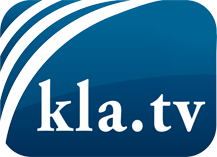 hvad medierne ikke bør tie stille om ...Lidt hørt - af folket, for folket! ...regular News at www.kla.tv/daHold dig opdateret - det er det hele værd!Gratis tilmelding til vores e-mail-nyhedsbrev her: www.kla.tv/abo-enSikkerhedsrådgivning:Desværre bliver modstemmer censureret og undertrykt mere og mere. Så længe vi ikke rapporterer i overensstemmelse med de korporative mediers ideologi og interesser, er vi konstant i fare for, at der vil blive fundet undskyldninger for at lukke eller skade Kla.TV.Så tilmeld dig et internetuafhængigt netværk i dag! Klik her: www.kla.tv/vernetzung&lang=daLicens:    Creative Commons-licens med tilskrivning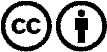 Spredning og gengivelse er tilladt, hvis Kla.TV med kildeangivelse. Intet indhold må præsenteres uden for sammenhæng.
Statsfinansierede institutioner må ikke anvende den uden skriftlig tilladelse fra Kla.TV. Overtrædelse vil blive retsligt forfulgt.